Lesson 4 The New Order and the Holocaust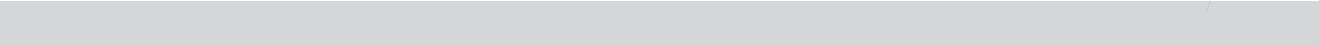 Review QuestionsDirections: Read the lesson and complete the outline below. Refer to your textbook to fill in the blanks.I.	The New Order in EuropeA. ________________ implemented Hitler’s ________________ plan to uproot eastern Europeans and send German peasants to colonize their land.B. Germany’s use of ________________ laborers disrupted production in conquered countries and increased resistance to the Nazi ________________ forces.II.	The HolocaustA. Hitler's outlook on race involved a conflict with two sides: ________________ , whom Hitler believed were responsible for all of human cultural development, and ________________ , whom Hitler blamed for the outcome of World War I and the Depression.B. The ________________ implemented Hitler’s ________________ , first by rounding up Jews and forcing them to live in ________________ , and then by following the army and serving as mobile killing units.C. At Auschwitz and five other ________________ in ________________ , the Nazis subjected Jewish prisoners to hard labor, cruel medical experiments, and ________________.D. The Nazis killed approximately __________________ Jews and ________________ non–Jewish people, including the __________________ , political dissidents, and prisoners of war.E. The Holocaust, known as the ___________________ in Hebrew, means “__________________ .”III.	The New Order in AsiaA. Japan conquered Southeast Asia using the slogan ________________ , but its severe policies caused ________________ to sabotage its administration.B. Japan exploited conquered territories such as ________________ , where more than 1 million people starved because Japan stole their ________________ to sell abroad.Summary and ReflectionDirections: Summarize the main ideas of this lesson by answering the question below.By what methods did Germany and Japan seek to impose a new world order?